C U R R I C U L U M  V I T A E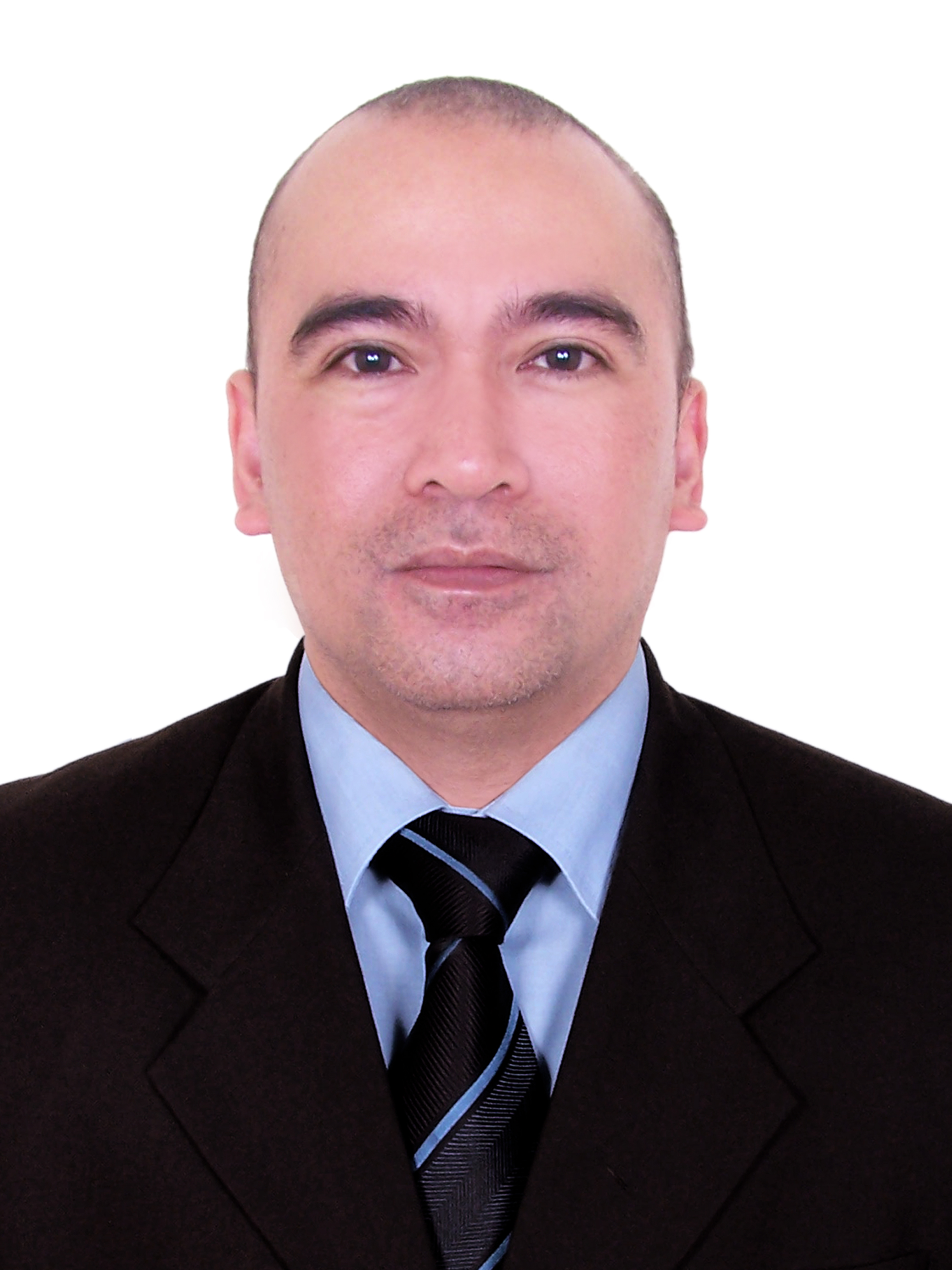    	       Email Address: zaldy.131633@2freemail.com Zaldy         DETAILING CHECKERPERSONAL PROFILE:Over 14 years of experience in PEB, Structural drafting and steel detailing.Civil status			MarriedNationality		:	FilipinoDETAILED PROFESSIONAL EXPERIENCEDMAMMUT BUILDING SYSTEMS			(JUNE 2012 up to Present)Sharjah, United Arab EmiratesMammut Building Systems'(MBS) 150,000 Sq. M.  factory is one of the largest and most automated production facilities for pre-engineered buildings in the Middle East. The company manufactures purpose built steel structures used predominantly in warehousing, industrial sheds, showrooms and shopping malls. The factory has a capacity to produce 10,000 tons of pre-engineered steel building components and 120,000 Sq. M. of polyurethane injected sandwich panels per month.POSITION:	SENIOR DETAILER/CHECKERPROJECTS:Al Jazira Pipe Industries & Oil Services Co.: Pipe Manufacturing FactoryCastle Construction: Commercial BuildingR.A.K. Ceramics: Ceramics Factory In SudanNilestar & Sudan Pile J.V.: Bantiu HospitalSiam’s Superior Ltd.: Washing Plant In BangladeshSystem Construct: Warehouse Extension, Offices And Workshop, Warehouse in  Jafza Adpico factory in Abu DhabiDiscount Center in SharjahDUTIES AND RESPONSIBILITIESExamine and study the job scope of work.Study design drawings for preparation of shop drawings.Detail columns, rafters, beams, joists, stringers etc.Prepare shop drawings, bill of materials and erection drawings.Assist in evaluation and solution of potential field problems.Advice and guide the detailers while modeling and detailing the project.Review the detailer model, shop details and erection drawings.Train new detailers and checkers on the TEKLA software.STEELTEK FZCO						(SEP 2008 up to JUNE 2012)Dubai, United Arab EmiratesWith a production capacity of 1000 tons per month. STEELTEK cater a wide range of clientele including industrial plants, factories, commercial buildings warehouses, showrooms, schools, sports arena, stadiums, airport terminals , building expansions, manufacturing plants, pipe racks, oil and gas projects and numerous miscellaneous projects. POSITION:	DETAILING SUPERVISORDUTIES AND RESPONSIBILITIESExamine and study each job scope of work.Study design drawings for preparation of shop drawings before giving it to the detailers and checkers to start modeling.Coordinate with the design department regarding their design, connections and project details.Plan and prepare schedules and monitor progress against established schedules.Prepare materials list for purchasing purpose.Make shop visits for investigation of structural fit-up or to solve shop drawing problems and recommend solutions.Assist in evaluation and solution of potential field problems.Attend project coordination and contractor/architect/engineers meetings as required.Recruit and train new detailers and checkers on the BOCAD software.Advice and guide the detailers while modeling and detailing the project.Review the detailer model, shop details and erection drawings.MAMMUT BUILDING SYSTEMS			(NOV 1997 up to SEP 2008)Sharjah, United Arab EmiratesPOSITION:	SENIOR DETAILER/CHECKEREDUCATIONAL BACKGROUNDCertified: Tekla (Xtseel)Certified: Bocad3dTraining2001		Training course in AUTOCAD 3D Modeling2003		Training course in BOCAD Software2006		Training course in TEKLA XSTEEL SoftwareFull knowledge of AutoCAD 2D, Excel, Word, Outlook and Power Point.